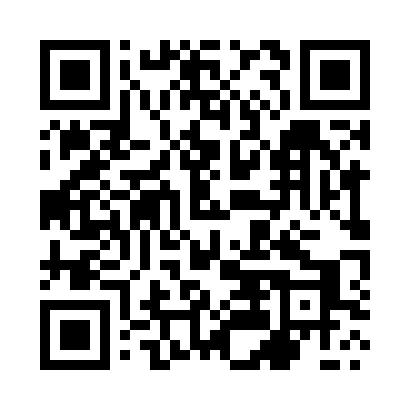 Prayer times for Niedzwiadek, PolandWed 1 May 2024 - Fri 31 May 2024High Latitude Method: Angle Based RulePrayer Calculation Method: Muslim World LeagueAsar Calculation Method: HanafiPrayer times provided by https://www.salahtimes.comDateDayFajrSunriseDhuhrAsrMaghribIsha1Wed2:495:1812:445:518:1110:292Thu2:455:1612:445:528:1210:323Fri2:425:1412:445:538:1410:354Sat2:385:1312:445:548:1510:385Sun2:345:1112:445:558:1710:426Mon2:305:0912:435:568:1910:457Tue2:295:0712:435:578:2010:488Wed2:295:0612:435:588:2210:509Thu2:285:0412:435:598:2310:5110Fri2:275:0212:436:008:2510:5211Sat2:265:0112:436:018:2710:5212Sun2:264:5912:436:028:2810:5313Mon2:254:5812:436:038:3010:5414Tue2:254:5612:436:038:3110:5415Wed2:244:5512:436:048:3310:5516Thu2:234:5312:436:058:3410:5517Fri2:234:5212:436:068:3610:5618Sat2:224:5012:436:078:3710:5719Sun2:224:4912:436:088:3810:5720Mon2:214:4812:436:098:4010:5821Tue2:214:4612:446:098:4110:5922Wed2:204:4512:446:108:4310:5923Thu2:204:4412:446:118:4411:0024Fri2:204:4312:446:128:4511:0125Sat2:194:4212:446:138:4711:0126Sun2:194:4112:446:138:4811:0227Mon2:194:4012:446:148:4911:0228Tue2:184:3912:446:158:5011:0329Wed2:184:3812:446:158:5111:0430Thu2:184:3712:446:168:5311:0431Fri2:174:3612:456:178:5411:05